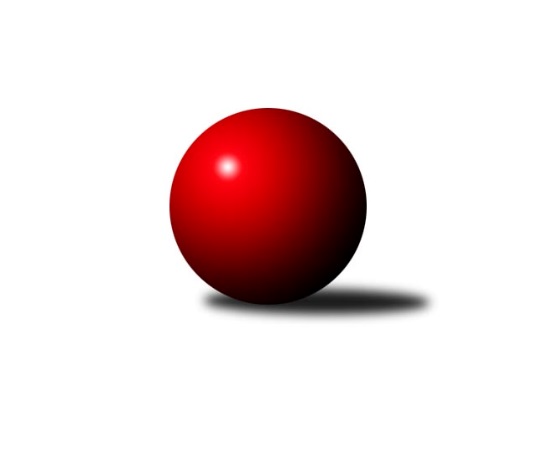 Č.19Ročník 2022/2023	19.3.2023Nejlepšího výkonu v tomto kole: 3508 dosáhlo družstvo: SK Podlužan Prušánky A2. KLM B 2022/2023Výsledky 19. kolaSouhrnný přehled výsledků:TJ Start Rychnov n. Kn.	- TJ Slovan Kamenice nad Lipou	4:4	3365:3409	11.0:13.0	18.3.KK Moravská Slávia Brno	- KC Zlín	3:5	3334:3386	11.0:13.0	18.3.TJ Horní Benešov	- TJ Sokol Husovice B	6:2	3448:3358	14.5:9.5	18.3.TJ Sokol Chvalíkovice	- HKK Olomouc	6:2	3384:3241	15.5:8.5	18.3.SK Podlužan Prušánky A	- TJ Sokol Vracov	4:4	3508:3493	10.0:14.0	18.3.VKK Vsetín 	- KK Blansko 	6:2	3307:3143	18.0:6.0	19.3.Tabulka družstev:	1.	SK Podlužan Prušánky A	19	15	1	3	102.5 : 49.5 	256.0 : 200.0 	 3423	31	2.	TJ Slovan Kamenice nad Lipou	19	14	1	4	95.5 : 56.5 	241.5 : 214.5 	 3407	29	3.	KC Zlín	19	11	1	7	81.5 : 70.5 	244.5 : 211.5 	 3377	23	4.	TJ Sokol Chvalíkovice	19	11	0	8	85.0 : 67.0 	238.0 : 218.0 	 3304	22	5.	TJ Horní Benešov	19	9	2	8	72.0 : 80.0 	213.0 : 243.0 	 3319	20	6.	KK Blansko	19	8	2	9	75.0 : 77.0 	211.0 : 245.0 	 3312	18	7.	KK Moravská Slávia Brno	19	7	3	9	71.0 : 81.0 	222.0 : 234.0 	 3327	17	8.	VKK Vsetín	19	8	0	11	74.0 : 78.0 	239.0 : 217.0 	 3307	16	9.	HKK Olomouc	19	8	0	11	70.5 : 81.5 	227.0 : 229.0 	 3348	16	10.	TJ Start Rychnov n. Kn.	19	7	1	11	67.5 : 84.5 	222.0 : 234.0 	 3332	15	11.	TJ Sokol Husovice B	19	6	1	12	62.5 : 89.5 	215.0 : 241.0 	 3317	13	12.	TJ Sokol Vracov	19	2	4	13	55.0 : 97.0 	207.0 : 249.0 	 3306	8Podrobné výsledky kola:	 TJ Start Rychnov n. Kn.	3365	4:4	3409	TJ Slovan Kamenice nad Lipou	Ladislav Urbánek	155 	 128 	 114 	129	526 	 1:3 	 584 	 150	152 	 139	143	Jiří Ouhel	Jiří Pácha	160 	 137 	 164 	133	594 	 3:1 	 566 	 143	130 	 155	138	Jakub Ouhel	Jaroslav Šmejda *1	132 	 136 	 109 	128	505 	 0:4 	 603 	 140	146 	 159	158	Karel Dúška	Roman Kindl	163 	 156 	 132 	164	615 	 3:1 	 535 	 133	130 	 137	135	Lukáš Dúška	Vojtěch Šípek	157 	 141 	 143 	123	564 	 2:2 	 562 	 145	148 	 129	140	Václav Rychtařík ml.	Martin Čihák	144 	 152 	 127 	138	561 	 2:2 	 559 	 131	137 	 146	145	Petr Šindelářrozhodčí: Ilona Sýkorovástřídání: *1 od 91. hodu Václav BuřilNejlepší výkon utkání: 615 - Roman Kindl	 KK Moravská Slávia Brno	3334	3:5	3386	KC Zlín	Ondřej Němec	130 	 153 	 182 	161	626 	 3:1 	 580 	 144	131 	 159	146	Jindřich Kolařík	Petr Málek	135 	 148 	 146 	123	552 	 3:1 	 535 	 152	129 	 138	116	Radim Abrahám	Radek Šenkýř *1	134 	 132 	 117 	144	527 	 1:3 	 577 	 142	151 	 154	130	David Matlach	Pavel Košťál *2	118 	 143 	 131 	142	534 	 1:3 	 558 	 146	148 	 134	130	Radek Janás	Pavel Antoš	135 	 137 	 144 	135	551 	 3:1 	 546 	 144	136 	 137	129	Lubomír Matějíček	Milan Klika	139 	 138 	 141 	126	544 	 0:4 	 590 	 141	157 	 147	145	Miroslav Málekrozhodčí: Jan Bernatíkstřídání: *1 od 91. hodu Stanislav Novák, *2 od 91. hodu Jiří HanušNejlepší výkon utkání: 626 - Ondřej Němec	 TJ Horní Benešov	3448	6:2	3358	TJ Sokol Husovice B	Jiří Hendrych	154 	 146 	 145 	154	599 	 3:1 	 599 	 144	144 	 142	169	Vojtěch Stárek	Jaromír Hendrych	144 	 136 	 134 	114	528 	 2:2 	 562 	 143	144 	 133	142	Radim Meluzín	Miroslav Petřek ml.	170 	 158 	 138 	142	608 	 4:0 	 518 	 128	140 	 132	118	Jakub Hnát	Zdeněk Černý	145 	 153 	 137 	127	562 	 0:4 	 613 	 159	160 	 141	153	Tomáš Válka	Vladislav Pečinka	149 	 139 	 128 	131	547 	 2:2 	 518 	 114	152 	 111	141	Jiří Radil	Kamil Kubeša	146 	 162 	 147 	149	604 	 3.5:0.5 	 548 	 144	134 	 147	123	Jan Machálek ml.rozhodčí: Miroslav Petřek st.Nejlepší výkon utkání: 613 - Tomáš Válka	 TJ Sokol Chvalíkovice	3384	6:2	3241	HKK Olomouc	Radek Hendrych	127 	 155 	 145 	139	566 	 2.5:1.5 	 549 	 153	127 	 130	139	Josef Šrámek	Otto Mückstein *1	137 	 107 	 150 	112	506 	 2:2 	 520 	 124	137 	 128	131	Břetislav Sobota	Jonas Mückstein	147 	 136 	 148 	138	569 	 3:1 	 509 	 127	126 	 102	154	Milan Sekanina	Jiří Staněk	142 	 152 	 146 	151	591 	 4:0 	 526 	 138	130 	 119	139	Kamil Bartoš	Aleš Staněk	133 	 150 	 154 	145	582 	 2:2 	 595 	 158	147 	 144	146	Michal Albrecht	David Hendrych	156 	 142 	 122 	150	570 	 2:2 	 542 	 123	128 	 133	158	Marian Hošekrozhodčí:  Vedoucí družstevstřídání: *1 od 60. hodu Denis VítekNejlepší výkon utkání: 595 - Michal Albrecht	 SK Podlužan Prušánky A	3508	4:4	3493	TJ Sokol Vracov	Vojtěch Novák	159 	 154 	 174 	147	634 	 4:0 	 547 	 144	120 	 153	130	Aleš Gaspar	Dominik Fojtík	140 	 150 	 124 	151	565 	 1:3 	 585 	 155	153 	 142	135	Pavel Polanský ml.	Jan Zálešák	130 	 146 	 132 	143	551 	 1:3 	 583 	 152	148 	 155	128	Tomáš Kordula	Martin Tesařík	142 	 152 	 154 	165	613 	 2:2 	 593 	 148	127 	 149	169	Tomáš Sasín	Lukáš Hlavinka	155 	 130 	 151 	136	572 	 1:3 	 603 	 148	160 	 152	143	Vítězslav Nejedlík	Stanislav Esterka	149 	 154 	 140 	130	573 	 1:3 	 582 	 124	160 	 142	156	Antonín Kratochvílarozhodčí: Jiří LaukoNejlepší výkon utkání: 634 - Vojtěch Novák	 VKK Vsetín 	3307	6:2	3143	KK Blansko 	Daniel Bělíček	137 	 132 	 128 	152	549 	 4:0 	 505 	 115	129 	 118	143	Ladislav Musil	Zoltán Bagári	154 	 143 	 137 	141	575 	 4:0 	 499 	 131	131 	 124	113	Josef Kotlán	Milan Bělíček	141 	 148 	 133 	140	562 	 4:0 	 505 	 123	128 	 124	130	Roman Flek	Tomáš Novosad	133 	 155 	 120 	128	536 	 1:3 	 569 	 152	132 	 124	161	Jakub Flek	Tomáš Hambálek	125 	 144 	 135 	143	547 	 2:2 	 561 	 159	134 	 136	132	Petr Havíř	Libor Vančura	146 	 131 	 126 	135	538 	 3:1 	 504 	 121	126 	 132	125	Petr Sehnalrozhodčí: Petr RiedelNejlepší výkon utkání: 575 - Zoltán BagáriPořadí jednotlivců:	jméno hráče	družstvo	celkem	plné	dorážka	chyby	poměr kuž.	Maximum	1.	Michal Albrecht 	HKK Olomouc	594.10	389.7	204.4	2.4	11/11	(639)	2.	Lukáš Hlavinka 	SK Podlužan Prušánky A	585.79	387.4	198.3	1.3	9/10	(651)	3.	Milan Klika 	KK Moravská Slávia Brno	585.34	376.2	209.1	2.3	10/10	(633)	4.	Karel Dúška 	TJ Slovan Kamenice nad Lipou	583.27	384.7	198.6	2.1	11/11	(607)	5.	Martin Čihák 	TJ Start Rychnov n. Kn.	583.03	376.5	206.5	2.3	9/10	(609)	6.	Jakub Flek 	KK Blansko 	581.48	383.3	198.2	3.4	11/11	(629)	7.	Jiří Ouhel 	TJ Slovan Kamenice nad Lipou	580.13	384.6	195.6	3.1	10/11	(632)	8.	Zdeněk Zálešák 	SK Podlužan Prušánky A	579.22	377.3	201.9	3.3	7/10	(651)	9.	David Matlach 	KC Zlín	578.64	381.9	196.7	3.3	10/11	(601)	10.	Vojtěch Novák 	SK Podlužan Prušánky A	575.97	378.7	197.3	2.3	9/10	(634)	11.	Kamil Kubeša 	TJ Horní Benešov	575.86	378.4	197.4	3.1	9/10	(604)	12.	Jiří Staněk 	TJ Sokol Chvalíkovice	575.06	384.4	190.7	3.8	10/10	(630)	13.	Milan Bělíček 	VKK Vsetín 	572.59	381.7	190.9	3.6	10/10	(623)	14.	Bronislav Fojtík 	KC Zlín	571.93	381.8	190.2	4.1	8/11	(595)	15.	Radek Havran 	HKK Olomouc	571.61	378.4	193.2	2.6	10/11	(615)	16.	Stanislav Esterka 	SK Podlužan Prušánky A	571.50	381.3	190.2	5.2	8/10	(620)	17.	Aleš Staněk 	TJ Sokol Chvalíkovice	571.02	378.8	192.3	3.9	7/10	(645)	18.	Pavel Polanský  ml.	TJ Sokol Vracov	570.79	381.1	189.7	4.7	11/11	(595)	19.	Radek Janás 	KC Zlín	570.47	372.0	198.5	3.1	8/11	(605)	20.	Jan Zálešák 	SK Podlužan Prušánky A	569.81	374.0	195.8	3.2	10/10	(623)	21.	Jiří Hendrych 	TJ Horní Benešov	567.80	378.3	189.5	3.2	9/10	(644)	22.	Václav Rychtařík  ml.	TJ Slovan Kamenice nad Lipou	567.01	372.3	194.8	2.0	10/11	(642)	23.	Kamil Bartoš 	HKK Olomouc	564.38	368.4	195.9	3.4	11/11	(638)	24.	Ladislav Urbánek 	TJ Start Rychnov n. Kn.	564.11	377.8	186.3	3.3	7/10	(597)	25.	Lukáš Dúška 	TJ Slovan Kamenice nad Lipou	562.19	373.2	189.0	3.5	11/11	(605)	26.	Lubomír Matějíček 	KC Zlín	560.69	375.2	185.5	3.8	9/11	(635)	27.	Radek Hendrych 	TJ Sokol Chvalíkovice	560.46	385.6	174.9	5.9	8/10	(625)	28.	Radim Meluzín 	TJ Sokol Husovice B	560.03	379.2	180.8	6.1	9/11	(612)	29.	Petr Šindelář 	TJ Slovan Kamenice nad Lipou	559.73	374.1	185.7	5.8	10/11	(604)	30.	Radim Abrahám 	KC Zlín	559.37	378.0	181.3	4.9	10/11	(597)	31.	Miroslav Petřek  ml.	TJ Horní Benešov	558.80	369.7	189.1	3.7	9/10	(631)	32.	Tomáš Kordula 	TJ Sokol Vracov	558.73	375.5	183.3	4.8	9/11	(603)	33.	Radek Šenkýř 	KK Moravská Slávia Brno	558.36	377.5	180.9	4.6	8/10	(605)	34.	Petr Sehnal 	KK Blansko 	558.35	376.2	182.1	5.4	11/11	(617)	35.	Jindřich Kolařík 	KC Zlín	558.27	376.6	181.7	4.8	10/11	(615)	36.	Vojtěch Šípek 	TJ Start Rychnov n. Kn.	557.78	367.2	190.5	3.5	9/10	(618)	37.	Jakub Haresta 	TJ Sokol Husovice B	557.03	374.3	182.8	4.7	9/11	(610)	38.	Pavel Antoš 	KK Moravská Slávia Brno	556.81	368.7	188.1	3.0	10/10	(624)	39.	Petr Havíř 	KK Blansko 	556.72	368.9	187.9	5.8	11/11	(577)	40.	Daniel Bělíček 	VKK Vsetín 	555.38	375.3	180.1	6.9	8/10	(599)	41.	Jaromír Hendrych 	TJ Horní Benešov	555.29	373.1	182.2	3.7	10/10	(608)	42.	Libor Vančura 	VKK Vsetín 	555.08	371.9	183.2	5.7	10/10	(621)	43.	Tomáš Gaspar 	TJ Sokol Vracov	554.16	367.8	186.3	4.8	8/11	(616)	44.	Pavel Košťál 	KK Moravská Slávia Brno	553.29	366.4	186.9	3.4	8/10	(609)	45.	Jaroslav Šmejda 	TJ Start Rychnov n. Kn.	551.05	368.5	182.5	4.3	10/10	(593)	46.	Jiří Radil 	TJ Sokol Husovice B	551.01	373.1	177.9	3.8	9/11	(611)	47.	Tomáš Hambálek 	VKK Vsetín 	550.68	372.3	178.4	6.3	9/10	(599)	48.	Josef Hendrych 	TJ Sokol Chvalíkovice	550.34	371.2	179.2	5.2	7/10	(589)	49.	Jonas Mückstein 	TJ Sokol Chvalíkovice	549.50	369.2	180.3	5.9	7/10	(589)	50.	Roman Kindl 	TJ Start Rychnov n. Kn.	549.10	368.7	180.5	5.5	8/10	(615)	51.	Petr Polanský 	TJ Sokol Vracov	545.99	368.0	177.9	5.4	10/11	(592)	52.	Vladislav Pečinka 	TJ Horní Benešov	545.94	375.8	170.1	6.8	9/10	(602)	53.	Zoltán Bagári 	VKK Vsetín 	545.40	370.8	174.6	8.3	9/10	(583)	54.	Jiří Hanuš 	KK Moravská Slávia Brno	544.92	368.1	176.9	6.4	10/10	(590)	55.	David Hendrych 	TJ Sokol Chvalíkovice	543.85	368.0	175.9	3.7	10/10	(570)	56.	Jakub Hnát 	TJ Sokol Husovice B	543.34	366.0	177.4	6.8	10/11	(594)	57.	Roman Flek 	KK Blansko 	542.65	360.0	182.6	3.3	10/11	(606)	58.	Tomáš Novosad 	VKK Vsetín 	541.62	365.4	176.2	4.8	10/10	(583)	59.	Milan Sekanina 	HKK Olomouc	540.92	367.7	173.3	6.6	9/11	(580)	60.	Otakar Lukáč 	KK Blansko 	540.86	366.6	174.2	6.0	10/11	(582)	61.	Stanislav Novák 	KK Moravská Slávia Brno	528.59	361.3	167.3	6.0	8/10	(570)		Petr Rak 	TJ Horní Benešov	596.00	402.0	194.0	1.0	1/10	(596)		Jiří Pácha 	TJ Start Rychnov n. Kn.	594.00	400.0	194.0	6.0	1/10	(594)		Jaromír Šula 	TJ Sokol Husovice B	586.33	384.0	202.3	4.0	3/11	(645)		Ondřej Němec 	KK Moravská Slávia Brno	580.20	375.9	204.3	0.8	2/10	(626)		Tomáš Žižlavský 	TJ Sokol Husovice B	576.08	368.4	207.7	2.3	3/11	(636)		Tomáš Válka 	TJ Sokol Husovice B	573.47	380.1	193.4	2.9	6/11	(613)		Miroslav Málek 	KC Zlín	571.60	374.4	197.2	3.0	5/11	(615)		Marek Škrabal 	TJ Sokol Husovice B	570.00	355.0	215.0	4.0	1/11	(570)		David Dúška 	TJ Slovan Kamenice nad Lipou	567.27	375.4	191.9	3.6	7/11	(611)		Jiří Rauschgold 	TJ Sokol Husovice B	566.00	403.0	163.0	12.0	1/11	(566)		Jakub Ouhel 	TJ Slovan Kamenice nad Lipou	565.80	371.1	194.7	5.0	5/11	(590)		Martin Tesařík 	SK Podlužan Prušánky A	564.28	373.5	190.8	4.2	6/10	(613)		Michal Klich 	TJ Horní Benešov	564.00	358.0	206.0	4.0	1/10	(564)		Jan Kopecký 	TJ Start Rychnov n. Kn.	560.50	386.5	174.0	9.5	2/10	(578)		Karel Ivaniš 	KC Zlín	558.00	376.0	182.0	6.0	1/11	(558)		Dominik Fojtík 	SK Podlužan Prušánky A	557.96	376.5	181.5	4.0	4/10	(615)		Pavel Husar 	TJ Sokol Husovice B	557.35	378.8	178.6	5.6	5/11	(636)		Oldřich Krsek 	TJ Start Rychnov n. Kn.	556.33	371.7	184.7	4.3	3/10	(584)		Antonín Kratochvíla 	TJ Sokol Vracov	555.18	373.9	181.3	5.4	7/11	(587)		Ladislav Novotný 	KK Blansko 	555.00	374.0	181.0	4.0	1/11	(555)		Lukáš Pacák 	TJ Start Rychnov n. Kn.	555.00	376.5	178.5	4.0	4/10	(584)		Břetislav Sobota 	HKK Olomouc	551.07	371.5	179.6	5.9	7/11	(584)		Martin Procházka 	SK Podlužan Prušánky A	550.75	375.5	175.3	3.9	6/10	(599)		David Plšek 	TJ Sokol Husovice B	550.00	369.0	181.0	4.5	1/11	(552)		Vítězslav Nejedlík 	TJ Sokol Vracov	549.67	375.0	174.7	5.0	3/11	(603)		Vojtěch Stárek 	TJ Sokol Husovice B	549.50	359.5	190.0	6.2	6/11	(599)		Michal Šmýd 	TJ Sokol Vracov	548.00	371.0	177.0	9.0	2/11	(572)		Jan Machálek  ml.	TJ Sokol Husovice B	546.67	369.3	177.3	5.7	3/11	(558)		Tomáš Sasín 	TJ Sokol Vracov	546.50	367.1	179.4	7.0	7/11	(593)		Josef Šrámek 	HKK Olomouc	545.83	372.0	173.8	6.9	7/11	(593)		Petr Málek 	KK Moravská Slávia Brno	544.68	369.8	174.9	6.1	5/10	(578)		Jakub Seniura 	TJ Start Rychnov n. Kn.	544.13	361.5	182.6	6.7	5/10	(577)		Radim Herůfek 	KK Moravská Slávia Brno	544.00	386.0	158.0	9.0	1/10	(544)		Vlastimil Skopalík 	TJ Horní Benešov	543.93	373.9	170.0	8.6	5/10	(577)		Filip Vrzala 	KC Zlín	543.50	367.5	176.0	5.3	4/11	(583)		Jaroslav Fojtů 	VKK Vsetín 	542.00	375.0	167.0	7.0	1/10	(542)		Aleš Gaspar 	TJ Sokol Vracov	541.11	378.9	162.2	9.4	6/11	(551)		Jiří Baslar 	HKK Olomouc	540.74	364.0	176.7	7.6	6/11	(593)		Zdeněk Černý 	TJ Horní Benešov	540.67	361.5	179.2	5.9	6/10	(601)		Roman Chovanec 	KK Blansko 	539.39	368.1	171.3	7.3	4/11	(598)		Stanislav Kočí 	TJ Sokol Vracov	538.50	367.0	171.5	10.0	1/11	(546)		Josef Kotlán 	KK Blansko 	538.05	365.3	172.7	5.1	7/11	(589)		Vlastimil Kancner 	VKK Vsetín 	538.00	372.3	165.7	9.8	3/10	(616)		Martin Gabrhel 	TJ Sokol Husovice B	537.25	365.4	171.8	6.0	4/11	(547)		Petr Polepil 	KC Zlín	536.00	383.0	153.0	8.0	1/11	(536)		Martin Bílek 	TJ Sokol Vracov	535.75	362.3	173.5	5.5	2/11	(544)		Petr Gálus 	TJ Start Rychnov n. Kn.	535.44	366.3	169.1	5.0	3/10	(586)		Otto Mückstein 	TJ Sokol Chvalíkovice	533.33	361.6	171.7	6.9	6/10	(579)		David Schober  ml.	TJ Slovan Kamenice nad Lipou	530.00	362.5	167.5	7.5	2/11	(534)		Marian Hošek 	HKK Olomouc	526.88	361.8	165.1	8.9	4/11	(545)		Denis Vítek 	TJ Sokol Chvalíkovice	520.00	346.0	174.0	11.0	1/10	(520)		Miroslav Flek 	KK Blansko 	512.00	342.0	170.0	5.3	3/11	(552)		Václav Buřil 	TJ Start Rychnov n. Kn.	511.67	352.7	159.0	7.3	3/10	(539)		Vojtěch Hrňa 	VKK Vsetín 	509.00	339.0	170.0	18.0	1/10	(509)		Ladislav Musil 	KK Blansko 	505.00	348.0	157.0	7.0	1/11	(505)		Miroslav Kubík 	VKK Vsetín 	499.00	358.0	141.0	12.0	1/10	(499)		Michal Kala 	TJ Start Rychnov n. Kn.	498.00	341.0	157.0	8.0	1/10	(498)		Jaroslav Hanuš 	TJ Sokol Vracov	491.00	334.0	157.0	7.0	1/11	(491)		Lukáš Lehocký 	TJ Sokol Husovice B	480.00	331.0	149.0	10.0	1/11	(480)Sportovně technické informace:Starty náhradníků:registrační číslo	jméno a příjmení 	datum startu 	družstvo	číslo startu24220	Václav Buřil	18.03.2023	TJ Start Rychnov n. Kn.	2x4233	Jiří Pácha	18.03.2023	TJ Start Rychnov n. Kn.	1x10706	Ondřej Němec	18.03.2023	KK Moravská Slávia Brno	1x22934	Denis Vítek	18.03.2023	TJ Sokol Chvalíkovice	1x8876	Ladislav Musil	19.03.2023	KK Blansko 	1x19123	Jan Machálek ml.	18.03.2023	TJ Sokol Husovice B	4x9088	Marian Hošek	18.03.2023	HKK Olomouc	1x
Hráči dopsaní na soupisku:registrační číslo	jméno a příjmení 	datum startu 	družstvo	Program dalšího kola:20. kolo25.3.2023	so	10:00	TJ Sokol Vracov - TJ Sokol Chvalíkovice	25.3.2023	so	10:00	TJ Sokol Husovice B - KK Moravská Slávia Brno	25.3.2023	so	10:00	KK Blansko  - TJ Start Rychnov n. Kn.	25.3.2023	so	10:00	HKK Olomouc - VKK Vsetín 	25.3.2023	so	13:00	TJ Slovan Kamenice nad Lipou - TJ Horní Benešov	25.3.2023	so	14:00	KC Zlín - SK Podlužan Prušánky A	Nejlepší šestka kola - absolutněNejlepší šestka kola - absolutněNejlepší šestka kola - absolutněNejlepší šestka kola - absolutněNejlepší šestka kola - dle průměru kuželenNejlepší šestka kola - dle průměru kuželenNejlepší šestka kola - dle průměru kuželenNejlepší šestka kola - dle průměru kuželenNejlepší šestka kola - dle průměru kuželenPočetJménoNázev týmuVýkonPočetJménoNázev týmuPrůměr (%)Výkon7xVojtěch NovákPrušánky6341xOndřej NěmecMS Brno111.086261xOndřej NěmecMS Brno6262xRoman KindlRychnov110.886152xRoman KindlRychnov6152xKarel DúškaKamenice n. L.108.716031xMartin TesaříkPrušánky6132xTomáš VálkaHusovice108.676133xTomáš VálkaHusovice6133xVojtěch NovákPrušánky108.66342xMiroslav Petřek ml.Horní Benešov A6082xMiroslav Petřek ml.Horní Benešov A107.79608